ЧЕРКАСЬКА ОБЛАСНА РАДАР І Ш Е Н Н Я_____________                                                                               № ___________ПРОЄКТПро передачу майнакомунальної власностіВідповідно до пункту 20 частини першої статті 43 Закону України
"Про місцеве самоврядування в Україні", враховуючи рішення обласної ради від 16.12.2016 № 10-18/VIІ "Про управління суб’єктами та об’єктами спільної власності територіальних громад сіл, селищ, міст Черкаської області",
від 20.04.2018 № 22-14/VIІ "Про Перелік суб’єктів та об’єктів спільної власності територіальних громад сіл, селищ, міст Черкаської області", листи Департаменту освіти і науки Черкаської обласної державної адміністрації
від 18.10.2019 № 02/11-04.1/2195, від 14.11.2019 № 02/11-04.1/2437, управління охорони здоров’я Черкаської обласної державної адміністрації від 10.10.2019 № /02/12-01-18, Черкаської загальноосвітньої санаторної школи-інтернату
I-II ступенів Черкаської обласної ради від 07.10.2019 № 209, комунального навчального закладу "Черкаський обласний інститут післядипломної освіти педагогічних працівників Черкаської обласної ради" від 15.10.2019 № 170, Шевченківської спеціалізованої загальноосвітньої школи-інтернату
з поглибленим вивченням предметів гуманітарно-естетичного профілю Черкаської обласної ради від 15.10.2019 № 565, комунального некомерційного підприємства "Черкаський обласний онкологічний диспансер Черкаської обласної ради" від 18.09.2019 № 1555/01-09, від 19.09.2019 № 1566/01-09,
від 09.10.2019 № 1718/01-09, комунального некомерційного підприємства "Черкаська обласна лікарня Черкаської обласної ради" від 30.09.2019
№ 01-30/1263, Черкаського обласного дитячого багатопрофільного санаторію "Сосновий Бір" від 04.10.2019 № 109, комунального закладу "Черкаський навчально-реабілітаційний центр "Країна добра Черкаської обласної ради"
від 01.11.2019 № 130, комунального закладу "Корсунь-Шевченківський багатопрофільний навчально-реабілітаційний центр "Надія" Черкаської обласної ради" від 01.11.2019 № 01-45/498, обласна рада в и р і ш и л а:1. Передати:1) із балансу комунального навчального закладу "Черкаський обласний інститут післядипломної освіти педагогічних працівників Черкаської обласної ради" на баланс Черкаської загальноосвітньої санаторної школи-інтернату
I-II ступенів Черкаської обласної ради:столи з пластиковою кришкою кількістю 7 одиниць, 2006 року випуску, інвентарний номер 111360285, заводський номер б/н, вартістю одного стола 185,00 грн (сто вісімдесят п’ять гривень), на загальну суму 1 295,00 грн (одна тисяча двісті дев’яносто п’ять гривень);столи, кількістю 4 одиниці, 2007 року випуску, інвентарний номер 111360315, заводський номер б/н, вартістю одного стола 210,00 грн (двісті десять гривень), на загальну суму 840,00 грн (вісімсот сорок гривень);столи для обіду кількістю 4 одиниці, 2010 року випуску, інвентарний номер 111360659, заводський номер б/н, вартістю одного стола 490,00 грн (чотириста дев’яносто гривень), на загальну суму 1 960,00 грн (одна тисяча дев’ятсот шістдесят гривень);ліжка з матрацом кількістю 30 одиниць, 2010 року випуску, інвентарний номер 111360301, заводський номер б/н, вартістю одного ліжка 664,00 грн (шістсот шістдесят чотири гривні), на загальну суму 19 920,00 грн (дев’ятнадцять тисяч дев’ятсот двадцять гривень);ліжка кількістю 4 одиниці, 2011 року випуску, інвентарний номер 111360301, заводський номер б/н, вартістю одного ліжка 794,00 грн (сімсот дев’яносто чотири гривні), на загальну суму 3 176,00 грн (три тисячі сто сімдесят шість гривень);матраци на пружині кількістю 4 одиниці, 2011 року випуску, інвентарний номер 111470079, заводський номер б/н, вартістю одного матраца 570,00 грн (п’ятсот сімдесят гривень), на загальну суму 2 280,00 грн (дві тисячі двісті вісімдесят гривень);шафу для одягу кількістю 1 одиниця, 2007 року випуску, інвентарний номер 111360460, заводський номер б/н, вартістю 384,00 грн (триста вісімдесят чотири гривні);шафи для одягу кількістю 4 одиниці, 2011 року випуску, інвентарний номер 111360663, заводський номер б/н, вартістю однієї шафи 688,00 грн (шістсот вісімдесят вісім гривень), на загальну суму 2 752,00 грн (дві тисячі сімсот п’ятдесят дві гривні);шафи для одягу кількістю 4 одиниці, 2011 року випуску, інвентарний номер 111360663, заводський номер б/н, вартістю однієї шафи 698,00 грн (шістсот дев’яносто вісім гривень), на загальну суму 2 792,00 грн (дві тисячі сімсот дев’яносто дві гривні);шафи для одягу кількістю 2 одиниці, 2007 року випуску, інвентарний номер 111360313, заводський номер б/н, вартістю однієї шафи 550,00 грн (п’ятсот п’ятдесят гривень), на загальну суму 1 100,00 грн (одна тисяча сто гривень);шафу для одягу кількістю 1 одиниця, 2007 року випуску, інвентарний номер 111360317, заводський номер б/н, вартістю 647,00 грн (шістсот сорок сім гривень);тумби кількістю 30 одиниць, 2010 року випуску, інвентарний номер 111360303, заводський номер б/н, вартістю однієї тумби 244,00 грн (двісті сорок чотири гривні), на загальну суму 7 320,00 грн (сім тисяч триста двадцять гривень);2) із балансу комунального навчального закладу "Черкаський обласний інститут післядипломної освіти педагогічних працівників Черкаської обласної ради" на баланс Шевченківської спеціалізованої загальноосвітньої школи-інтернату з поглибленим вивченням предметів гуманітарно-естетичного профілю Черкаської обласної ради:рояль "Красный Октябрь" кількістю 1 одиниця, 1990 року випуску, інвентарний номер 101480015, первісною вартістю 592,00 грн (п’ятсот дев’яносто дві гривні), залишковою вартістю 0,00 грн (нуль гривень);3) із балансу комунального некомерційного підприємства "Черкаська обласна лікарня Черкаської обласної ради" на баланс комунального некомерційного підприємства "Черкаський обласний онкологічний диспансер Черкаської обласної ради":водонапірну вежу (літ. № 11), 1951 року побудови, інвентарний номер 10330005, первісною вартістю 43 065,00 грн (сорок три тисячі шістдесят п’ять гривень), залишковою вартістю 0,00 грн (нуль гривень);4) із балансу Черкаського обласного дитячого багатопрофільного санаторію "Сосновий Бір" на баланс комунального некомерційного підприємства "Черкаський обласний онкологічний диспансер Черкаської обласної ради":металеві секції (огорожа) кількістю 29 штук, 1988 року випуску, інвентарний номер 101330001, первісною вартістю 2 740,21 грн (дві тисячі сімсот сорок гривень 21 копійка), залишковою вартістю 0,00 грн (нуль гривень);огорожу бетонну (секції кількістю 4 штуки), інвентарний номер 101330052, первісною вартістю 7 000,00 грн (сім тисяч гривень), залишковою вартістю 0,00 грн (нуль гривень);замощення "літ. I", інвентарний номер 101330051, первісною вартістю 11 399,40 грн (одинадцять тисяч триста дев’яносто дев’ять гривень 40 копійок), залишковою вартістю 0,00 грн (нуль гривень);5) із балансу комунального закладу "Черкаський навчально-реабілітаційний центр "Країна добра Черкаської обласної ради" на баланс комунального закладу "Корсунь-Шевченківський багатопрофільний навчально-реабілітаційний центр "Надія" Черкаської обласної ради":автомобіль марки ГАЗ, модель 32213, типу мікроавтобус-D, 2006 року випуску, реєстраційний номер СА 8941 СВ, номер шасі (кузов, рама) 507824/4701 32210060269066, інвентарний номер 101510001, первісною вартістю 51 667,00 грн (п’ятдесят одна тисяча шістсот шістдесят сім гривень), залишковою вартістю 0,00 грн (нуль гривень);автомагнітолу, 2006 року випуску, інвентарний номер 111350001, первісною вартістю 416,00 грн (чотириста шістнадцять гривень), залишковою вартістю 208,00 грн (двісті вісім гривень);автошини кількістю 12 штук, вартістю 1 046,67 грн за одиницю,
на загальну суму 12 560,00 грн (дванадцять тисяч п’ятсот шістдесят гривень);акумулятори кількістю 2 штуки, вартістю за 1 одиницю 1 790,00 грн, загальною вартістю 3 580,00 грн (три тисячі п’ятсот вісімдесят гривень).2. Контроль за виконанням рішення покласти на постійну комісію обласної ради з питань комунальної власності, підприємництва та регуляторної політики.Голова									А. ПІДГОРНИЙ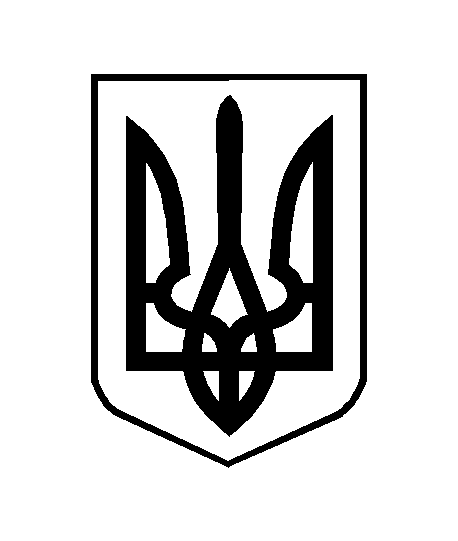 